				    		Solicitud de cambio de tutor.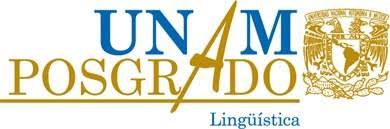 Comité Académico del Programa de Maestría yDoctorado en LingüísticaP r e s e n t eEstimados miembros del Comité:Por este medio solicito su autorización para realizar un cambio de tutor. Actualmente funge como mi tutor(a) _______________________________________________________________________________________.				nombre del tutor en funcionesMe permito proponer como nuevo(a)  tutor(a) a ________________________________________________________________________________________.nombre del tutor propuestoEl motivo de esta solicitud es Mejor compatibilidad con mis intereses de investigaciónMotivos personalesOtroHe consultado a ambos tutores sobre esta solicitud, y ellos han manifestado su acuerdo con el cambio. 	Soy estudiante de  la generación _________________ del plan de estudios Maestría en Lingüística AplicadaMaestría en Lingüística HispánicaDoctorado en Lingüística,con número de cuenta   _____________________________________________ .Quedo en espera de su respuesta y envío a ustedes un saludo muy cordial. A t e n t a m e n te,Cd. Universitaria, _______  de _____________________de 20___________________________________________________		Nombre y firma del alumno					Vo.Bo. del tutor en funciones				             Acepto fungir como nuevo tutor________________________________		                                       _______________________________             nombre y firma					                                      nombre y firmaresolución del comité académicoaceptarrechazar __________________________________________________________(motivo)                                                                                                                                                                                  fecha           /             /  